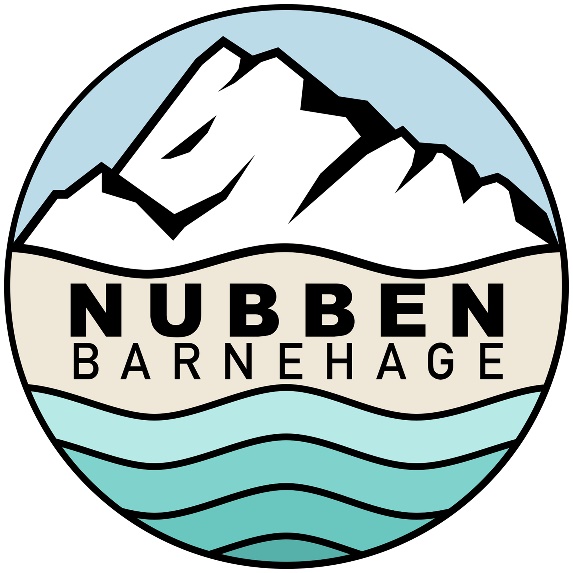 VedtekterEierforhold Nubben barnehagedrift AS er et aksjeselskap. Styret er virksomhetens øverste organ. Formål Barnehagen skal drives i samsvar med lov om barnehager, samsvar med formålsbestemmelsen § 1. Formål.Barnehagen skal i samarbeid og forståelse med hjemmet ivareta barnas behov for omsorg og lek, og fremme læring og danning som grunnlag for allsidig utvikling. Barnehagen skal bygge på grunnleggende verdier i kristen og humanistisk arv og tradisjon, slik som respekt for menneskeverdet og naturen, på åndsfrihet, nestekjærlighet, tilgivelse, likeverd og solidaritet, verdier som kommer til uttrykk i ulike religioner og livssyn og som er forankret i menneskerettighetene. Barna skal få utfolde skaperglede, undring og utforskertrang. De skal lære å ta vare på seg selv, hverandre og naturen. Barna skal utvikle grunnleggende kunnskaper og ferdigheter. De skal ha rett til medvirkning tilpasset alder og forutsetninger. Barnehagen skal møte barna med tillit og respekt, og anerkjenne barndommens egenverdi. Den skal bidra til trivsel og glede i lek og læring, og være et utfordrende og trygt sted for fellesskap og vennskap. Barnehagen skal fremme demokrati og likestilling og motarbeide alle former for diskriminering. OpptaksmyndighetDaglig leder i samarbeid med Flakstad kommune foretar opptak av barn i barnehagen i en samordna opptaksprosess. Søknadsfrist er 1. April. Barnehagen har løpende opptak, og tar inn barn til barnehagen så lenge det er ledig plass.Dersom det melder seg flere barn enn det antall barn som kan opptas, får disse tilbud om plass i en annen barnehage i kommunenOpptakskrets og opptakskriterier Barnehagens opptakskrets er Flakstad kommune. For det tilfellet at barnehagen har ledig kapasitet etter at barn i opptakskretsen er tatt opp i barnehagen, kan barnehagen foreta opptak utenfor opptakskretsen. De samme opptakskriterier som nedenfor gjelder. Barnehagen er åpen for barn fra 9 måneder. Barn som er tildelt plass, får beholde plassen til utgangen av barnehageåret det året barnet fyller 6 år. Se for øvrig avtale om disponering av barnehageplass om partenes oppsigelses- og hevingsadgang. Følgende kriterier i prioritert rekkefølge gjelder innenfor opptakskretsen:Barn med nedsatt funksjonsevne og barn som det er fattet vedtak om etter lov om barneverntjenester §§ 4-12 og 4-4 annet og fjerde ledd Barn av ansatte, dersom dette er viktig for å få besatt stillinger / beholde ansatte i barnehagen. Søsken av barn som har plass i barnehagen. Opptaksperiode, oppsigelse og heving Opptak av barn skjer hovedsakelig ved samordnet opptaksprosess. Styrer kan tilby barnehageplass etter kapasitet utenom samordnet opptaksprosess. Beslutningen om opptak av barn i barnehagen og tildeling av ledige plasser foretas av barnehagen etter skriftlig søknad. Oppsigelsestid på barnehageplassen er to -2- måneder fra den dagen oppsigelsen kom frem til mottaker. Oppsigelse skal skje skriftlig. Oppsigelse fra foresattes side i tidsrommet 1. april til 31. mai løper ut juli måned. Dersom barnehagen får inn nytt barn i oppsigelsesperioden, skal betalingsplikten i oppsigelsestiden reduseres forholdsmessig. Oppsigelse fra barnehagens side krever saklig grunn og skal skje skriftlig. Gjentatte mislighold vil kunne utgjøre et vesentlig mislighold. Ved vesentlig mislighold kan barnehageplassen sies opp med øyeblikkelig virkning. Det vises for øvrig til avtale om disponering av barnehageplass og selskapsvedtektene.Fastsettelse av foreldrebetalingen Foreldrebetalingen fastsettes av styret. Det vises for øvrig til avtale om disponering av barnehageplass. Betalingen skjer innen fastlagt dato. Det betales for 11 mnd. pr. år. Juli er betalingsfri måned.Søsken moderasjon vedtas av Flakstad kommune.Det kan søkes om inntektsgradert foreldrebetaling og gratis kjernetid til kommunen for de som har lovmessig rett til det.Regnskapsfører utfører kontroll med foreldrebetaling. Ved manglende innbetaling vil styrer gå i dialog med vedkommende for å finne en løsning på manglende betaling. Dersom betaling ikke er innkommet etter 2. gangs purring og det har gått over 2 måneder etter forfall opphører plassen og samlet krav sendes til rettslig inkasso. Klageadgang ved avslag på søknad om barnehageplass ved hovedopptak Ved hovedopptak kan søker klage over avslag på̊ søknad om barnehageplass og på̊ avslag om å få sitt første eller andre ønske oppfylt. Utenom hovedopptak kan bare søkere til barnehagen med lovfestet rett til prioritet etter barnehageloven § 13 klage dersom de ikke tilbys plass. Dette gjelder barn med nedsatt funksjonsevne og barn som det er fattet vedtak om etter nærmere bestemmelser i lov om barneverntjenester. Klagen må̊ fremsettes skriftlig for kommunen og må̊ nevne hvilken avgjørelse det klages over og de grunner klagen støtter seg til. Klagefristen er tre 3 uker fra det tidspunkt avgjørelsen som det skal klages over er kommet fram til søkeren. For den som ikke har mottatt underretning, løper fristen fra det tidspunktet vedkommende har fått eller burde ha skaffet seg kunnskap om avgjørelsen. Leke- og oppholdsareal 
Barnehagens norm for arealutnytting er 4 m2 leke- og oppholdsareal for barn over 3 år, og 5,3 m2 for barn under 3 år. Lekearealet er godkjent for m2 262.Åpningstid og ferie Barnehageåret starter 1. August. Nubben barnehagedrift AS er helårs åpen barnehage som ikke er sommerstengt. Barnehagen er åpen fra kl. 07:15 – 16:15 mandag til fredag. Foreldre som kommer for sent og henter barnet vil få advarsel. Ved flere advarsler vil det bli gitt bot for henting av barn etter åpningstid. Boten vil være 400kr som skal veie opp imot overtid for de ansatte. Boten blir fakturert gjennom vår lønn og faktureringssystem PBL.Barna skal ha 4 uker ferie i løpet av barnehageåret. 3 av ukene må tas ut i perioden juni – august. Åpningstidene i ferieperiodene vil være mulig å endre på i forhold til bemanning og ferieavvikling.  Foreldrene skal så tidlig som mulig gi beskjed om barnas ferie. Frist for å gi beskjed om barnas ferie er innen 1 mai i det aktuelle ferieåret.Barnehagen holder stengt minst 5 dager i barnehageåret til planlegging. Barnehagen har stengt i romjula, helligdager, julaften, nyttårsaften og onsdag før skjærtorsdag.Samarbeidsutvalget Samarbeidsutvalget (SU) består av like mange representanter fra foreldregruppen og personalgruppen, samt barnehage eiere. SU skal være et kontaktledd, rådgivende og samordnet organ. Saker som angår barnehagen, skal behandles i samarbeidsutvalget. Samarbeidsutvalget har taushetsplikt i samsvar med barnehagelovens $ 20 i alle saker som de i sin kraft av sitt verv får kjennskap til. SU skal forelegges saker og har rett til å uttale seg i saker, som er av viktighet for barnehagens innhold, virksomhet og forholdet til foreldrene. SU skal med utgangspunkt i rammeplanen, fastsette en årsplan for den pedagogiske virksomheten, og skal være med å drøfte barnehagens ideelle grunnlag. Andre saker av viktighet er f.eks. forslag til budsjett, driftsendringer, arealutnyttelse mv. SU har rett til å uttale seg dersom barnehagen må søke om dispensasjon fra normen om pedagogisk bemanning. SUs uttalelse skal legges ved eiers søknad om dispensasjon. SU har i hovedsak en rådgivende funksjon, men unntak av vedtagelse av årsplanen. SU skal inneholde: Styret og styrer for bedriften, samt minimum 2 representanter fra foreldregruppen, og 2 fra personalgruppen.  Barnehagens styre avgjør selv om eier skal delta med representanter i utvalget og eventuelt hvem. Eier kan ikke stille med flere representanter enn de øvrige gruppene (foreldrene og de ansatte). SU konstituerer seg selv, og velger selv sin leder. Som SUs vedtak/rådgivende uttalelse gjelder det som flertallet av de møtende har stemt for. Ved stemmelikhet gjelder det som lederen har stemt for. Er lederen ikke til stede, gjelder det som møtelederen har stemt for. Møter i SU holdes etter en plan fastsatt av SU, og for øvrig når SUs leder eller barnehagen finner det nødvendig. Det føres egen protokoll for SU, som skal inneholde de råd og uttalelser som SU har kommet med. Tid og sted for møtene skal gå fram av protokollen, likeså stemmefordeling og uenighet som kreves protokollført. SUs medlemmer signerer protokollen. Protokollen er tilgjengelig kun for SUs medlemmer, styret, daglig leder, og de personer samarbeidsutvalget gir tilgang Taushetsplikt og opplysningsplikt For virksomheter etter denne lov gjelder reglene om taushetsplikt i forvaltningsloven § 13 til 13f tilsvarende Helse/smitteBarn som er for syke til å kunne delta i ordinære aktiviteter eller er smittebærere, skal holdes hjemme. Barn skal holdes hjemme i minst 48 timer ved diaré og/eller oppkast før de returnere til barnehagen. BarnehageplassBarnehagen tilbyr bare fulltidsplasser. InternkontrollNubben barnehage bruker PBL Mentor HMS som internkontrollsystem. EiendelerBarnehagen er ikke erstatningsansvarlig for barnas eiendeler. KostKostpenger kommer i tillegg til foreldrebetalingen og fastsettes av barnehage styret i henhold til selvkostprinsippet. Kostpenger er 350 kr. Samarbeid mellom barnehagen og hjemmet 
Et godt samarbeid mellom barnehagen og hjemmet er av stor betydning for arbeidet med barna. Det skal holdes foreldremøte en gang hvert halvår, i tillegg til minst en foreldresamtale årlig. Ekstraordinære stenging/reduserte åpningstiderBarnehagen kan stenge barnehage over lengre tid ved ombygging/utbedringsarbeid. Storm/farevarsel som går utover sikkerheten til barn og ansatte kan barnehagen redusere åpningstidene eller stenge barnehagen. MisligholdBarnehagen kan også si opp avtaleforholdet.Oppsigelse kan gis:Ved manglende betalingDersom man erfarer at plass er tildelt ut ifra uriktige opplysninger gitt av foresatte i søknaden.Ved aggressiv eller truende oppførsel imot barn, foreldre eller ansatte.Ved rusVedtektsendringer Styret i barnehagen kan foreta endringer i barnehagevedtektene. Endring kan gjennomføres med alminnelig flertall i styret. Slik endring skal varsles skriftlig med minst to måneders frist før iverksettelse. Se for øvrig avtale om disponering av barnehageplass vedrørende vilkårsendringer.